xxxxxxxxxxxxxxxOd:Odesláno:Komu:Předmět:Přílohy:xxxxxxxxxxxxxxxxxxxxxxxxx
pátek 29. listopadu 2019 15:01
xxxxxxxxxxxxxxxxxxxxxxxdoplnění k Veřejné zakázce na ICT
oprava Pražská konzervatoř.pdfDobrý den,Po dnešní domluvě s panem xxxxxxxxxxxxxxx posílám opravený krycí list a nabídku. V nabídce byl pouze překlep
v položce 1, kde byla nabídnuta RAM 16GB, a to je již opraveno na požadovaných 32 GB. Cena zůstává neměnná.
Omlouvám se za komplikace.S přáním hezkého dnexxxxxxxxxxxxxxxxObchodní zástupceTEL.: xxxxxxxxxxx
xxxxxxxxxxxxxxxx | xxxxxxxxxxxxxxxxTERASTORE České Budějovice, Lidická tř. 139, 370 07 České Budějovice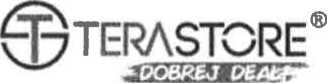 iKRYCÍ LIST NABÍDKYPŘEDMĚT NABÍDKYPražská konzervatoř„Dodávka výpočetní techniky pro výuku na Pražské konzervatoři'*ZÁKLADNÍ IDENTIFIKAČNÍ ÚDAJE UCHAZEČEobchodní firma nebo název: GIGA CZ s.r.o.právní forma: Společnost s ručením omezenýmsídlo: nám. F. Křižíka 2840, 39001 Táborkontaktní adresa: Lidická tř. 1004/139, 37007 České BudějoviceIC: 28080289DIČ: CZ28080289zapsaný v obchodním rejstříku vedeném Krajským soudem v Českých Budějovicích, oddíl C, vložka 16083.
bankovní spojeni: xxxxxxxxxx
č. účtu: xxxxxxxxxxxxxxxxxstatutární orgány uvedením jména, příjmení a zastávané funkce; xxxxxxxxxxxxxxxxx, Jednatel
pověřený zástupce pro případné další jednání: xxxxxxxxxxxxxxxxx
tel.; xxxxxxxxxxxxxxxxxx
e-mall: xxxxxxxxxxxxxxxxxDOBA PLNĚNÍ ZAKÁZKYTermín plněni veřejné zakázky je od 4.12.2019 do 30.12.2019NABÍDKOVÁ CENAv českých Budějovicích, dne 26.11.2019‘'5I3TEÍÍASTOREtiíOACif i.*t4Klíř f: '<Í\Hi2.^4OH ClIng Václav Kostlán, Jednatel2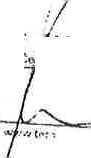 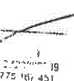 TERASTORE*vuww.terastore.czTERASTORE České Budějovice, Lidická 139,370 07 české BudějoviceNabídka na dodávku zbožíKontaktní osoba;xxxxxxxxxxxxxxobchodní zástupce
TERASTOREtel:	xxxxxxxxxxxxxemail: xxxxxxxxxxxxxxxxxweb: www.terastore.czTERASTORE.cz
provozovatel:
GIGA CZ S.r.o,Nám. Fr. Křiííka 2840390 01 TáborIČ 28080289DIČ CZ28080289TERASTORE České Budějovice, Lidická 139, 370 07 České BudějoviceTERASTOREwww.terastore.czProhlašujeme, že jsme se dostatečně seznámili se zadávací dokumentaci z hlediska realizace díla a s touto zadávacídokumentací souhlasímeTERASTORE.czNám. Fr. Křižíka 2840390 01 TáborIČ 28080289DIČ CZ280802890TERASTCREwww.terastore.czTERASTORE České Budějovice, Lidická 139,370 07 České BudějoviceIks počítač do nahrávacího studia TERA 5000Parametry:CPU INTEL Core Í7-7700 3,6 GHz 8MB L332GBDDR4-3600MHZSSD512GBM.2HDD 2TB SATAIII Ix, HDD 1TB SATANI 2x
NVIDIA GeForce® GTX 1660 OC 6G, 6GB GDDR5
DVDRW/RAMSkříň Micro Tower + zdroj 350W
Zvuková karta RME HDSPe Madi FX1 ks server do počítačové učebnyParametry:CPU Intel Core Í5-9400F 2,9GHz
16GB DDR4-2400MHZ
HDD 2TB 256MB SATAIII 7200rpm
Bez OSTERASTORE,czprovoiovotel:GIGACZ s.r.o.Nám. Fr. Křižíka 2840390 01 TáborIČ 28080289DIČ CZ28080289TERASTOREwww.terastore.czTERASTORE České Budějovice, Lidická 139,370 07 České Budějovice21 ks počítač do učebny TERA 3000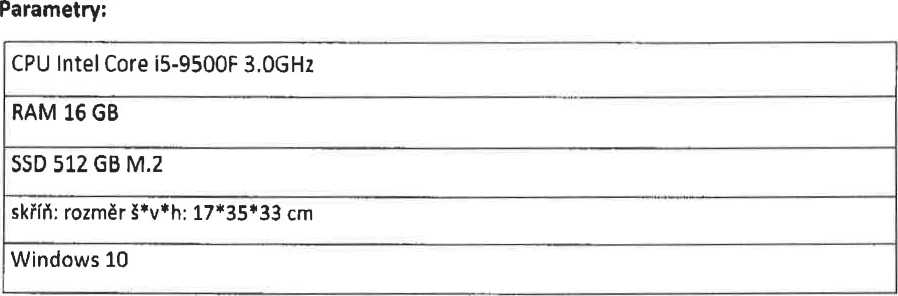 21 ks monitor HPParametrY:Velikost displeje (úhlopříčka): 61 cm (24")
Rozlišení; 1920x1080Konektor videovstupu; IxVGA; IxDVI-D; IxHDMI22 ks sluchátka Gemblrd Sluchátka MONTREAL. DJParametry:frekvenční odezva 20Hz-20kHz3,5 mm jack a redukce na 6,3 mm (nebo opačně)Velké náušníky21 ks USB klaviatura Akai LPK 25Parametry:USB MIDI klaviatura, 25 rychlostně citlivých kláves
napájení přes USBIČ 28080289DIČ CZ28080289TERASTORE.czprovoiovatel;GIGA CZ s.r.o.Nám. Fr. Křižíka 2840390 01 TáborTERASTOREwww.terastore.czTERASTORE České Budějovice, Lidická 139,370 07 České Budějovice2 ks zvuková karta Stelnbere UR22mkllParametry;Dvoukanálová zvuková karta1 ks pluginv FabFUterParametry;Sada všech FabFilterů -Total Bundle4 ks upgrade CubaseParametry:Steinberg Cubase Pro 10.5 Upgrade AITERASTORE.czprovoíovatel:GIGA CZ s.r.o.Nám. Fr. Křižíka 2840390 01 TáborIČ 28080289DIČ CZ28080289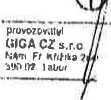 Praktikábly - rozměryPočetKusůCena bez DPHDPHCena včetné DPHPočítač do nahrávacího
studia162 001 Kč13 020 Kč75 021 KčPoložka č. 1 celkem62 001 Kč13 020 Kč75 021 KčServer do počítačové
učebny110 790 Kč2 266 Kč13 056 KčDesktop do počítačové
učebny21275 730 Kč67 903 Kč333 633 KčSluchátka227 128 Kč1 497 Kč6 625 KčUSB klaviatura2122 806 Kč4 789 Kč27 595 KčZvuková karta Steinberg
UR22mkll25 730 Kč1 203 Kč6 933 KčPluginy FabFilter do
nahrávacího studia121 063 Kč4 423 Kč25 486 KčUpgrade Cubase na Pro
10 nebo Pro 10,5428 668 Kč6 021 Kč34 689 KčPoložka č. 2 celkem371 915 Kč78 102 Kč450 016 KčDoprava000Instalace000Ostatní náklady výše
neuvedené000Celkem433 916 Kč91 122 Kč525 038 Kč